Terms Of Business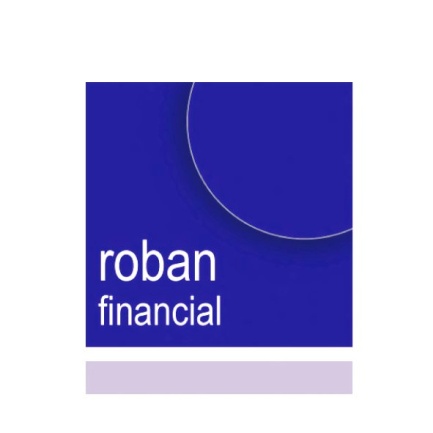 Roban Insurances Ltd trading as Roban Financial:These Terms Of Business set out the general terms under which our firm will provide business services to you and the respective duties and responsibilities of both the firm and you in relation to such services.  Please ensure that you read these terms thoroughly and if you have any queries we will be happy to clarify them.  If any material changes are made to these terms we will notify you.Authorisation with the Central Bank of IrelandRoban Insurances Ltd trading as Roban Financial (C12310) is regulated by the Central Bank of Ireland as an insurance intermediary registered under the European Union (Insurance Distribution) Regulations 2018; and as an Investment Intermediary authorised under the Investment Intermediaries Act, 1995. Copies of our regulatory authorisations are available on request. The Central Bank of Ireland holds registers of regulated firms. You may contact the Central Bank of Ireland on 1890 777 777 or alternatively visit their website www.centralbank.ie to verify our credentials.Codes Of ConductRoban Insurances Ltd trading as Roban Financial is subject to and complies with the Consumer Protection Code, Minimum Competency Code and the Fitness and Probity Standards as laid down by the Central Bank Of Ireland.  These Codes can be found on the Central Bank’s website www.centralbank.ie.Our ServicesRoban Insurances Ltd trading as Roban Financial is a member of Brokers Ireland.Our principle business is to provide advice and arrange transactions on behalf of clients in relation to life & pensions products.  A full list of life companies and product producers with which we deal is available on request.Fair and Personal Analysis The concept of fair and personal analysis describes the extent of the choice of products and providers offered by us, as an intermediary, within a particular category of life assurance and/or specialist area.  We must provide services on the basis of a sufficiently large number of contracts and product producers available on the market to enable us to make a recommendation, in accordance with professional criteria, regarding which contract would be adequate to meet your needs.The number of providers that constitutes ‘sufficiently large’ will vary depending on the number of providers operating in the market for a particular product or service and their relative importance in and share of that market.  The extent of fair analysis must be such that could be reasonably expected of a professional conducting business, taking into account the accessibility of information and product placement to intermediaries and the cost of the search.   In order to ensure that the number of contracts and providers is sufficiently large to constitute a fair and personal analysis of the market, we will consider the following criteria:the needs of the customer,the size of the customer order, the number of providers in the market that deal with brokers,the market share of each of those providers, the number of relevant products available from each provider,the availability of information about the products,the quality of the product and service provided by the provider,cost, and any other relevant consideration.Investment and Intermediary ServicesWe are remunerated by commission for our investment intermediary services.  You may choose to pay in full for our services by means of a fee.Insurance based Investment ProductsWe are remunerated by commission for the advice we provide on our insurance based investment products.  You may choose to pay in full for our services by means of a fee.Life & Pensions Roban Insurances Ltd trading as Roban Financial provides life, pensions savings and investments on a fair and personal analysis basis i.e. providing services on the basis of a sufficiently large number of contracts and product producers available on the market to enable us to make a recommendation, in accordance with professional criteria, regarding which contract would be adequate to meet your needs.We will provide assistance to you for any queries you may have in relation to the policies, or in the event of a claim during the life of the policies and we will explain to you the various restrictions, conditions and exclusions attached to your policy. It is however, your responsibility to read the policy documents, literature and brochures to ensure that you understand the nature of the policy cover, particularly in relation to PHI and serious illness policies.Specifically, on the subject of permanent health insurance policies it is our policy to explain to you a) the meaning of disability as defined in the policy; b) the benefits available under the policy; c) the general exclusions that apply to the policy; and d) the reductions applied to the benefit where there are disability payments from other sources.   For a serious illness policy, we will explain clearly to you the restrictions, conditions and general exclusions that attach to that policy. Statement Of Charges:  Roban Insurances Ltd trading as Roban Financial may earn our remuneration on the basis of fee, commission and other type of remuneration, including an economic benefit of any kind offered or given with the insurance contract. You may choose to pay in full for our services by means of a fee.  Where we receive recurring commission, this forms part of the remuneration for initial advice provided.  We reserve the right to charge additional fees if the number of hours relating to ongoing advice/assistance exceeds 10 hours.In certain circumstances, it will be necessary to charge a fee for services provided.  These are listed below for life, pensions & Investments and PRSA’s.  In other circumstances where fees are chargeable or where you choose to pay in full for our service by fee, we will notify you in writing in advance and agree the scale of fees to be charged if different from fees outlined below. Where it is not possible to provide the exact amount, we will provide you the method of calculation of the fee.If we receive commission from a product provider, this may/will be offset against the fee which we will charge you.  Where the commission is greater than the fee due, the commission may become the amount payable to the firm unless an arrangement to the contrary is made.The following hourly fees will apply:Life, Pensions & Investment fees	                             Personal Retirement Savings Accounts Advisor Fees: €250 per hour			Advisor Fees: €250 per hour	Pensions Technical:  €175 per hour			Pensions Technical:  €175 per hourSupport Staff: €150 per hour			Support Staff: €150 per hourAdditional fees may be payable for complex cases or to reflect value, specialist skills or urgency, our scale of fees for such cases range from a minimum of €175 per hour to a maximum of €250 per hour. We will notify you in writing in advance and agree the scale of fees to be charged if different from fees outlined above. If we receive commission from a product provider, this may be offset against the fee which we will charge you. Where the commission is greater than the fee due, the commission may become the amount payable to us, the intermediary unless an arrangement to the contrary is made.Ongoing Suitability InvestmentsOngoing suitability assessments form part of the service to clients.  On an annual basis the firm will issue a client report outlining changes in the services or instruments involved and/or circumstances of the client.Insurance based Investment ProductsWe will provide periodic assessments of the suitability of the insurance based investment product which we have recommended to youRegular ReviewsIt is in your best interests that you review, on a regular basis, the products which we have arranged for you. As your circumstances change, your needs will change - you must advise us of those changes and request a review of the relevant policy so that we can ensure that you are provided with up to date advice and products best suited to your needs. Failure to contact us of changes in your circumstances, or request a review, may result in you having insufficient insurance cover and/or inappropriate investments.Disclosure of Information:Any failure to disclose material information may invalidate your claim and render your policy void.Conflicts Of InterestIt is the policy of our firm to avoid conflicts of interest in providing services to you. However, where an unavoidable conflict of interest arises we will advise you of this in writing before providing you with any service. A full copy of our Conflicts of Interest policy is available on request.Defaults on payments by clientsOur firm will exercise its legal rights to receive payments due to it from clients (fees and insurance premiums) for services provided. In particular, without limitation of the generality of the foregoing, the firm will seek reimbursement for all payments made to insurers on behalf of clients where the firm has acted in good faith in renewing a policy of insurance for the client. Product producers may withdraw benefits or cover in the event of default on payments due under policies of insurance or other products arranged for you. We would refer you to policy documents or product terms for the details of such provisions. ComplaintsWhile we are happy to receive verbal complaints, it would be preferable that any complaints are made in writing.    We will acknowledge your complaint in writing within 5 business days and we will fully investigate it.  We shall investigate the complaint as swiftly as possible, and, the complainant will receive an update on the complaint at intervals of not greater than 20 business days starting from the date on which the complaint is made.  On completion of our investigation, we will provide you with a written report of the outcome.  In the event that you are still dissatisfied with our handling of our response to your complaint, you are entitled to refer the matter to the Financial Services Ombudsman and the Pensions Ombudsman (FSPO).  A full copy of our complaints procedure is available on request.Data ProtectionRoban Insurances Ltd trading as Roban Financial are subject to the requirements of the General Data Protection Regulation 2018 and the Irish Data Protection Act 2018.Roban Insurances Ltd trading as Roban Financial is committed to protecting and respecting your privacy. We wish to be transparent on how we process your data and show you that we are accountable with the GDPR in relation to not only processing your data but ensuring you understand your rights as a client.  The data will be processed only in ways compatible with the purposes for which it was given and as outlined in our Data Privacy Notice, this will be given to all our clients at the time of data collection. We will ensure that this Privacy Notice is easily assessible. Please refer to our website www.roban.ie.  If this medium is not suitable we will ensure you can easily receive a copy by hard copy upon request.Please contact us at dataprotection@roban.ie if you have any concerns about your personal dataCompensation Scheme:We are members of the Investor Compensation Scheme operated by the Investor Compensation Company Ltd.  See below for details.Investor Compensation Scheme:The Investor Compensation Company Act 1998 provides for the establishment of a compensation scheme and the payment, in certain circumstances, of compensation to certain clients (know as eligible investors) of authorised investment firms, as defined in that Act. The Investor Compensation Company Ltd (ICCL) was established under the 1998 Act to operate such a compensation scheme and our firm is a member of this scheme.  Compensation may be payable where money or investment instruments owed or belonging to clients and held, administered or managed by the firm cannot be returned to those clients for the time being and where there is no reasonably foreseeable opportunity of the firm being able to do so.  A right to compensation will arise only: If the client is an eligible investor as defined in the Act; and If it transpires that the firm is not in a position to return client money or investment instruments owned or belonging to the clients of the firm; and To the extent that the client’s loss is recognised for the purposes of the Act.In the event that a right to compensation is established, the amount payable will be the lessor of:90% of the client’s loss, which is recognised for the purposes of the Investor Compensation Act, 1998; or Compensation of up to €20,000.For further information, contact the Investor Compensation Company Ltd., at (01) 224 4955.Brokers Ireland Compensation FundWe are also members of the Brokers Ireland Compensation Fund. Subject to the rules of the scheme the liabilities of its members firms up to a maximum of €100,000 per client (or €250,000 in aggregate) may be discharged by the fund on its behalf if the member firm is unable to do so, where the above detailed Investor Compensation Scheme has failed to adequately compensate any client of the member. Further details are available on request.Terms of Business Acknowledgement Letter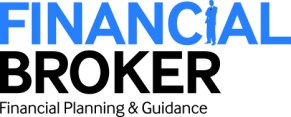 Client Name: «ClientName»Roban Insurance Ltd trading as Roban FinancialStatusRoban Insurance Ltd trading as Roban Financial (‘the Company’) is regulated by the Central Bank of Ireland.Terms of BusinessAttached are the Company’s Terms of Business, which outline the basis on which we provide services to our clients. Please ensure that you read this document carefully.  These Terms of Business apply to all business transactions undertaken for you or services provided to you and will remain in force until further notice. Should we make any material changes to our Terms, we will advise you in advance of providing any further services to you.Signature     …………………………………	    Date: .....................                      «ClientName»Consent to Contact Here at Roban Insurance Ltd trading as Roban Financial we take your data protection seriously and will only use your data as discussed with you in our privacy statement.  However, from time to time we may wish to contact you in relation to products and services we provide. Agreed methods of contact Email Phone SMS Post Please do not contact meSignature:  .........................................................           Date: .............................                     «ClientName»* Even if you do subscribe now you can always unsubscribe at any time.We would also like to pass your details onto PE Kelly Insurances Ltd so that they can contact you with details of general insurance products that they provide. If you consent to us passing on your details for that purpose please tick to confirm agreed method of contact:Agreed methods of contactEmailPhone SMS Post Please do not contact meSignature:       ……………………..……….................         Date:                                                             «ClientName»* Even if you do subscribe now you can always unsubscribe at any time. 